ИНСТРУКЦИЯ по оплате путевки через КЭШБЭК1. Получаете номер путевки у специалиста по тел. 89129778803. Заходите на сайт sko45.ru в раздел ДЕТСКИЙ КЭШБЭК2. Обязательно по ссылке Регистрация карты МИР, регистрируете карту МИР на сайте мирпутешествй.рфПри регистрации карты необходимо учесть:Карта МИР должна быть рядомТелефон который привязан к карте МИР должен быть рядомПриходят ли СМС по этой карте к привязанному телефону Имеется ли вся сумма на оплату путевки на этой карте.При регистрации по ссылке нужна информация: Номер телефона привязанный к карте МИРФИО (чья карта)Дата рожденияСама карта или ее номерАдрес электронной почтыПосле регистрации, вы увидите что ваша карта зарегистрирована на страничке регистрации, и получите письмо о регистрации на эл. почту. !!!   ЕСЛИ СОМНЕВЕТЕСЬ что все прошло успешно. Повторите регистрацию, и сайт вам снова должен подтвердить, что ваша карта уже зарегистрирована.Для оплаты.  На сайте sko45.ru переходите на кнопку ДЕТСКИЙ КЕШБЕК и нажимаете около своего лагеря кнопку КУПИТЬИли по ссылке http://sko45.ru/Merchant_2/ Поля отмеченные знаком * (звёздочка) являются обязательными!Начало формыДалее вводите данные карты, смотрим картинку ниже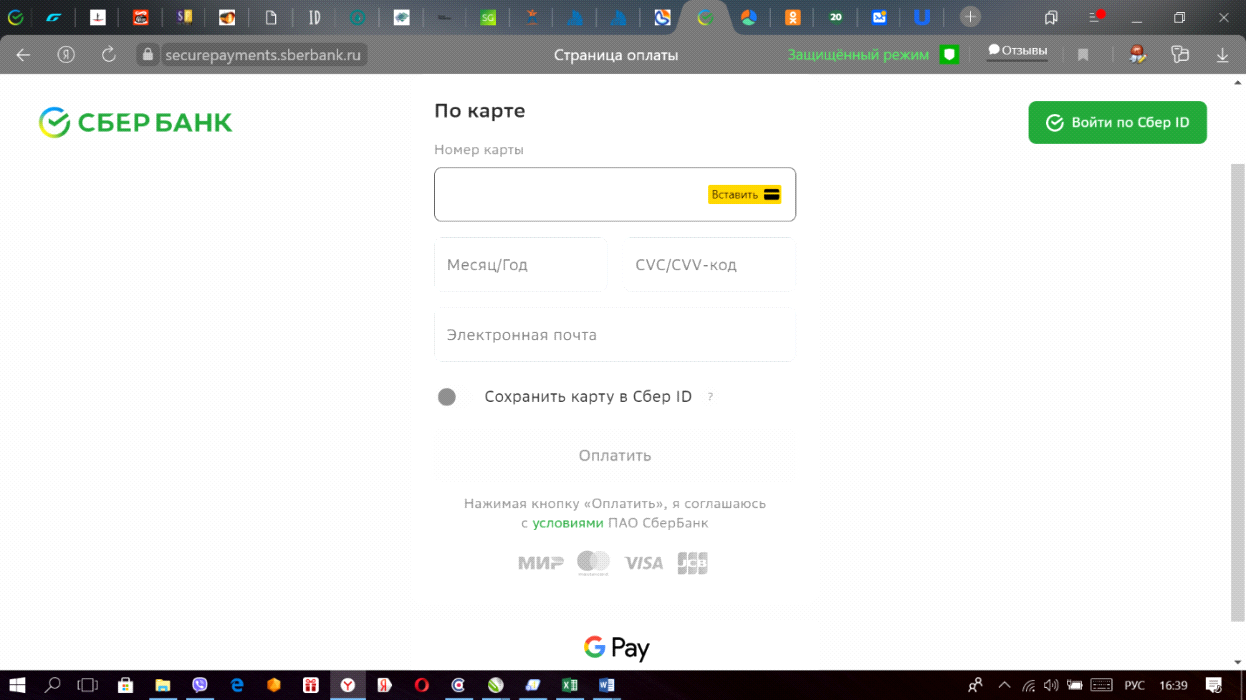 Если все заполнено верно, на телефон поступает 4-6 значный код-подтверждение, вводите его в нужное окошечко, происходит оплата.КЭШБЭК  возвращается только если карта зарегистрирована в системе!!!! Конец формыСумма *3712,50 рубФ.И.О: * плательщикаФИО родителяТел. Привязанный к карте с которой  оплачивается: *№ счёта *номер путевки ребенкаНазвание лагеря: *Лесная республикаФИО ребенка *